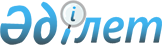 О внесении изменений в решение маслихата района Бәйтерек от 21 декабря 2023 года № 10-23 "О бюджете Янайкинского сельского округа района Бәйтерек на 2024-2026 годы"Решение маслихата района Бәйтерек Западно-Казахстанской области от 5 марта 2024 года № 12-23
      Маслихат района Бәйтерек РЕШИЛ:
      1. Внести в решение маслихата района Бәйтерек от 21 декабря 2023 года № 10-23 "О бюджете Янайкинского сельского округа района Бәйтерек на 2024-2026 годы" следующие изменения:
      пункт 1 изложить в следующей редакции:
      "1. Утвердить бюджет Янайкинского сельского округа на 2024-2026 годы согласно приложениям 1, 2 и 3 соответственно, в том числе на 2024 год в следующих объемах:
      1) доходы – 43 383 тысячи тенге:
      налоговые поступления – 6 616 тысяч тенге;
      неналоговые поступления – 46 тысяч тенге;
      поступления от продажи основного капитала – 0 тенге;
      поступления трансфертов – 36 721 тысяча тенге;
      2) затраты – 45 600 тысяч тенге;
      3) чистое бюджетное кредитование – 0 тенге:
      бюджетные кредиты – 0 тенге;
      погашение бюджетных кредитов – 0 тенге;
      4) сальдо по операциям с финансовыми активами – 0 тенге:
      приобретение финансовых активов – 0 тенге;
      поступления от продажи финансовых активов государства – 0 тенге;
      5) дефицит (профицит) бюджета – - 2 217 тысяч тенге;
      6) финансирование дефицита (использование профицита) бюджета –  2 217 тысяч тенге:
      поступления займов – 0 тенге;
      погашение займов – 0 тенге;
      используемые остатки бюджетных средств – 2 217 тысяч тенге.";
      приложение 1 к указанному решению изложить в новой редакции согласно приложению к настоящему решению.
      2. Настоящее решение вводится в действие с 1 января 2024 года. Бюджет Янайкинского сельского округа на 2024 год
      тысяч тенге
					© 2012. РГП на ПХВ «Институт законодательства и правовой информации Республики Казахстан» Министерства юстиции Республики Казахстан
				
      Председатель маслихата

Н. Хайруллин
Приложение к решению
маслихата района Бәйтерек
от 5 марта 2024 года № 12-23Приложение 1 к решению
маслихата района Бәйтерек
от 21 декабря 2023 года № 10-23
Категория
Категория
Категория
Категория
Категория
Категория
Сумма
Класс
Класс
Класс
Класс
Класс
Сумма
Подкласс
Подкласс
Подкласс
Подкласс
Сумма
Специфика
Специфика
Специфика
Сумма
Наименование
Сумма
1) Доходы
43 383
1
Налоговые поступления
6 616
01
Подоходный налог
4 032
2
Индивидуальный подоходный налог
4 032
04
Hалоги на собственность
2 535
1
Hалоги на имущество
65
3
Земельный налог
49
4
Hалог на транспортные средства
2 300
5
Единый земельный налог
121
05
Внутренние налоги на товары, работы и услуги
49
3
Поступления за использование природных и других ресурсов
49
2
Неналоговые поступления
46
01
Доходы от государственной собственности
46
5
Доходы от аренды имущества, находящегося в государственной собственности
46
3
Поступления от продажи основного капитала
0
4
Поступления трансфертов
36 721
02
Трансферты из вышестоящих органов государственного управления
36 721
3
Трансферты из районного (города областного значения) бюджета
36 721
Функциональная группа
Функциональная группа
Функциональная группа
Функциональная группа
Функциональная группа
Функциональная группа
Сумма
Функциональная подгруппа
Функциональная подгруппа
Функциональная подгруппа
Функциональная подгруппа
Функциональная подгруппа
Сумма
Администратор бюджетных программ
Администратор бюджетных программ
Администратор бюджетных программ
Администратор бюджетных программ
Сумма
Программа
Программа
Программа
Сумма
Подпрограмма
Подпрограмма
Сумма
Наименование
Сумма
2) Затраты
45 600 
01
Государственные услуги общего характера
38 889 
1
Представительные, исполнительные и другие органы, выполняющие общие функции государственного управления
38 889 
124
Аппарат акима города районного значения, села, поселка, сельского округа
38 889 
001
Услуги по обеспечению деятельности акима города районного значения, села, поселка, сельского округа
38 889 
07
Жилищно-коммунальное хозяйство
3 626
3
Благоустройство населенных пунктов
3 626
124
Аппарат акима города районного значения, села, поселка, сельского округа
3 626
008
Освещение улиц в населенных пунктах
1 834
009
Обеспечение санитарии населенных пунктов
0
011
Благоустройство и озеленение населенных пунктов
1 792
12
Транспорт и коммуникации
3 085
1
Автомобильный транспорт
3 085
124
Аппарат акима города районного значения, села, поселка, сельского округа
3 085
013
Обеспечение функционирования автомобильных дорог в городах районного значения, селах, поселках, сельских округах
3 085
3) Чистое бюджетное кредитование
0
Бюджетные кредиты
0
Категория 
Категория 
Категория 
Категория 
Категория 
Категория 
Сумма
Класс 
Класс 
Класс 
Класс 
Класс 
Сумма
Подкласс
Подкласс
Подкласс
Подкласс
Сумма
Специфика
Специфика
Специфика
Сумма
Наименование
Сумма
5
Погашение бюджетных кредитов 
0
01
Погашение бюджетных кредитов
0
1
Погашение бюджетных кредитов, выданных из государственного бюджета
0
Функциональная группа
Функциональная группа
Функциональная группа
Функциональная группа
Функциональная группа
Функциональная группа
Сумма
Функциональная подгруппа
Функциональная подгруппа
Функциональная подгруппа
Функциональная подгруппа
Функциональная подгруппа
Сумма
Администратор бюджетных программ
Администратор бюджетных программ
Администратор бюджетных программ
Администратор бюджетных программ
Сумма
Программа
Программа
Программа
Сумма
 Подпрограмма
 Подпрограмма
Сумма
Наименование
Сумма
4) Сальдо по операциям с финансовыми активами
0
Приобретение финансовых активов
0
Категория 
Категория 
Категория 
Категория 
Категория 
Категория 
Сумма
Класс
Класс
Класс
Класс
Класс
Сумма
Подкласс
Подкласс
Подкласс
Подкласс
Сумма
Специфика
Специфика
Специфика
Сумма
Наименование
Сумма
6
Поступления от продажи финансовых активов государства
0
01
Поступления от продажи финансовых активов государства
0
1
Поступление от продажи финансовых активов внутри страны
0
5) Дефицит (профицит) бюджета
- 2 217
6) Финансирование дефицита (использование профицита) бюджета
2 217
7
Поступление займов
0
01
Внутренние государственные займы
0
2
Договоры займа
0
Функциональная группа
Функциональная группа
Функциональная группа
Функциональная группа
Функциональная группа
Функциональная группа
Сумма
Функциональная подгруппа
Функциональная подгруппа
Функциональная подгруппа
Функциональная подгруппа
Функциональная подгруппа
Сумма
Администратор бюджетных программ
Администратор бюджетных программ
Администратор бюджетных программ
Администратор бюджетных программ
Сумма
Программа
Программа
Программа
Программа
Сумма
Подпрограмма
Подпрограмма
Подпрограмма
Сумма
Наименование
Сумма
16
Погашение займов 
0
Категория
Категория
Категория
Категория
Категория
Категория
Сумма
Класс
Класс
Класс
Класс
Класс
Сумма
Подкласс
Подкласс
Подкласс
Подкласс
Сумма
Специфика
Специфика
Специфика
Сумма
Наименование 
Сумма
8
Используемые остатки бюджетных средств
2 217
01
Остатки бюджетных средств
2 217
1
Свободные остатки бюджетных средств
2 217